Creek Valley – Short Track / Warm-up / Criterium RoutesShort-track: Standard Route = .5 Miles. 30’ ClimbingShort-track + Hill down to 9 mile creek and right back up = .65 Mi.  60’ Climbing.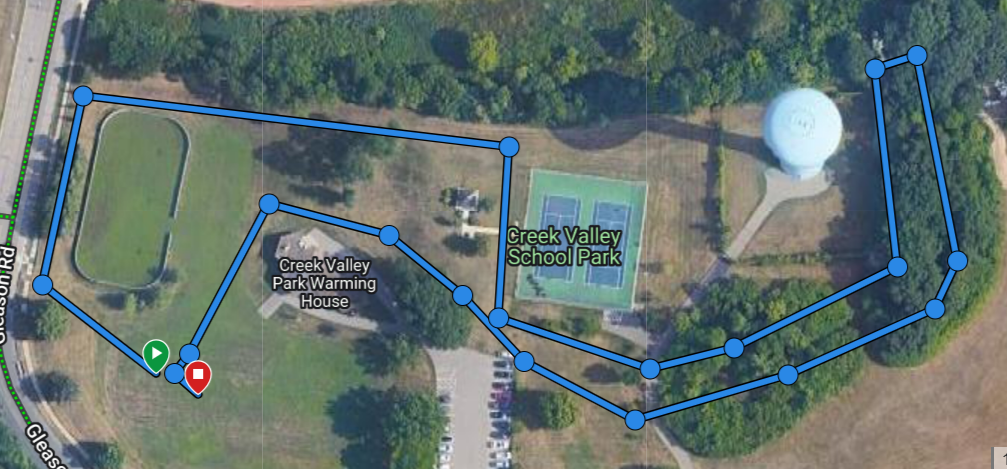 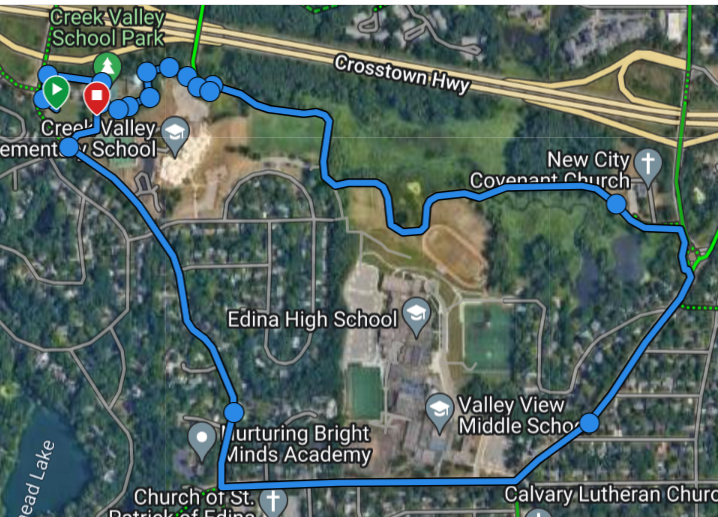 Warm-up: 2.75 Mi.CV -> 9 Mile Creek ->Tracy Ave -> Valley View ->Gleason -> CV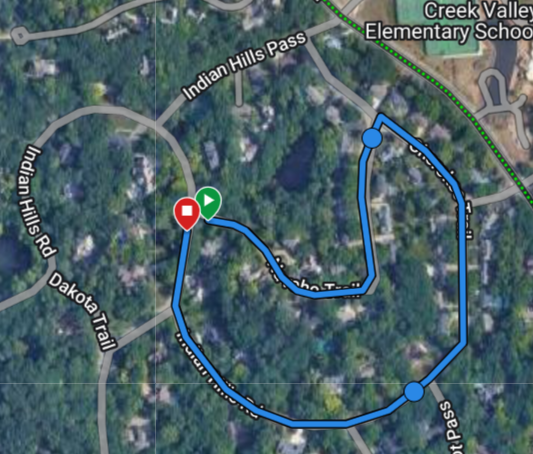 							Creek Valley Criterium = .77 Miles							Suggest Counter Clockwise (all Right Turns)							Post Coach at Each intersection							Start: intersection of Navaho Trail & Indian Hills Rd.Right onto Cherokee TrailStay Right. Turns into Indian Hills Rd.Right onto Navaho Trail for next lap.Warm-up = 5.75 Miles. 257’ climbingCV -> 9Mile Creek -> Valley View	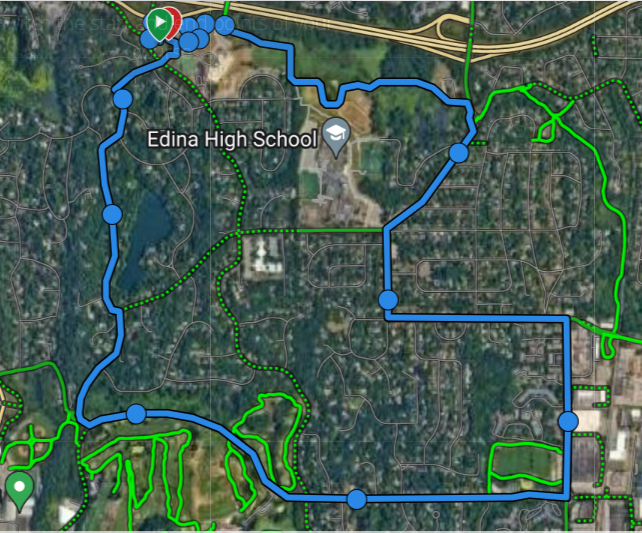 -> Left: Antrim -> Left: W. 70th-> Right: Cahill Rd -> Right: Dewey Hill Rd-> Becomes Hilary-> Right: Valley View-> Left: Dakota TrailORRight onto Gleason instead of Hilary.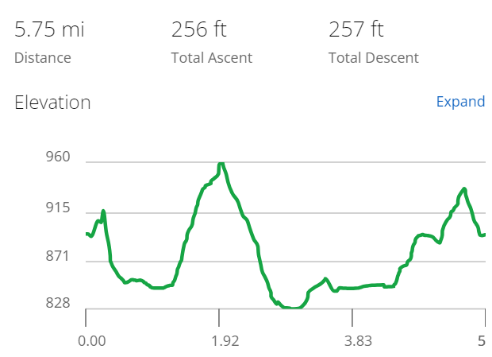 